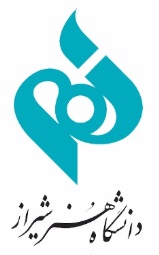 طرح پيشنهادي (پروپوزال) پروژۀ نهایی نظري کارشـناسـی فرشنام و نام خانوادگی دانشجوشماره دانشجويیگروهگرايشامضا  دانشجومشخصات استادنام و نام خانوادگیرتبۀ/مدرک دانشگاهیتخصصامضا و تاریخاستاد راهنمااستاد مشاور  (در صورت نیاز و تصویب گروه)عنوان (فارسی): Title (English):1. بيان مسئله:2. اهداف:3. پرسش‌ها:4. فرضیه‌ها:5. پیشینه، ضرورت و اهمیت تحقيق:6. روش تحقيق:7. فهرست منابع مرتبط با پروژه مطابق شيوه نامه تدوين پروژه:اصلاحات مورد نیاز اصلاحات مورد نیاز موضوع پیشنهاد شده در جلسۀ شورای آموزشی گروه فرش مورخ .......................................... بررسي گرديد ومورد تصویب قرار گرفت.                                    مورد تصویب قرار نگرفت.موضوع پیشنهاد شده در جلسۀ شورای آموزشی گروه فرش مورخ .......................................... بررسي گرديد ومورد تصویب قرار گرفت.                                    مورد تصویب قرار نگرفت.امضای مدیر گروه .....................................................تاریخ ..................................................................